Dzień dobry, przesyłamy propozycje ćwiczeń w ramach WWR, tym razem ćwiczenia rozwijające percepcję wzrokową oraz słuchową. Ćwiczenia rozwijające percepcję wzrokową:-  dobieranie par obrazków jednakowych na materiale tematycznym: np. zwierzątek, pojazdów, elementów odzieży, elementów przyrody,- składanie obrazka z dwóch części rozciętego w pionie, poziomie lub po skosie,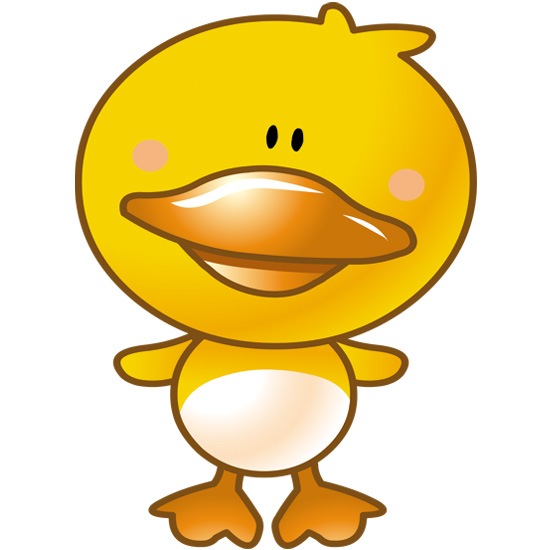 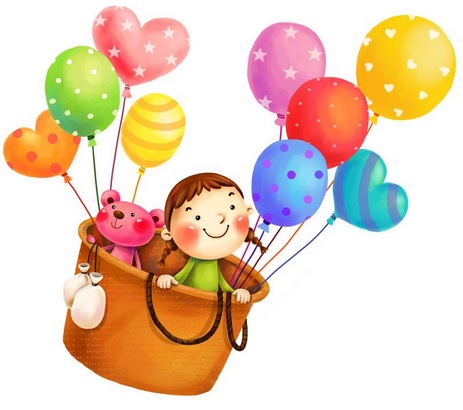 - układanie puzzli,- dopasowywanie kształtów do otworów, konturów,- odnajdywanie małych elementów na dużej ilustracji,- układanie obrazków tematycznych z figur geometrycznych, np. choinki z trójkątów, auta z kół i prostokąta, domku itp.-   rozpoznawanie zmian ilościowych i jakościowych w układzie elementów: Co tu się zmieniło?, Czego brakuje?Ćwiczenia rozwijające percepcję słuchową:- wysłuchiwanie i różnicowanie dźwięków pochodzących z otoczenia, np. pukanie do drzwi, odkurzanie, suszenie włosów suszarką, itp. - lokalizowanie źródła dźwięku,- różnicowanie wysokości, natężenia i barwy dźwięków, np. instrumentów muzycznych (bębenek, flet, grzechotki),- identyfikowanie i różnicowanie wyrażeń dźwiękonaśladowczych, (np. z wykorzystaniem ilustracji),- identyfikowanie i różnicowanie słów, mówionych głośno oraz szeptem: Co mówię? Co słyszysz?- identyfikowanie i różnicowanie słów znanych przez dziecko piosenek, głośno oraz cicho: Jaką piosenkę śpiewam?, rozpoczynanie piosenki i urywanie jej …w celu dokończenia przez dziecko,- wystukiwanie rytmu, odtwarzanie go po zaprezentowaniu przez rodzica.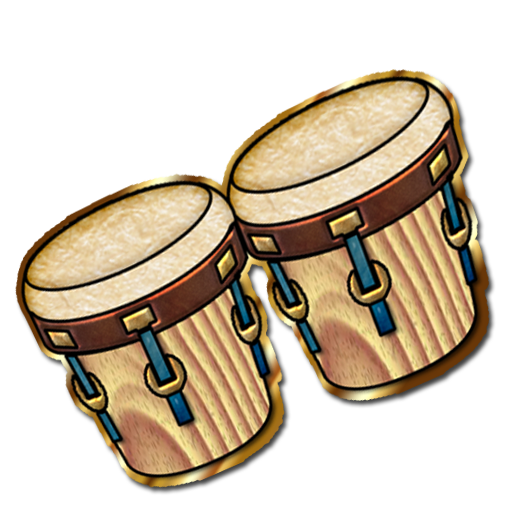 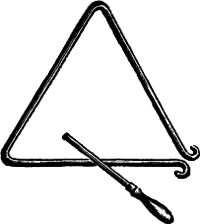 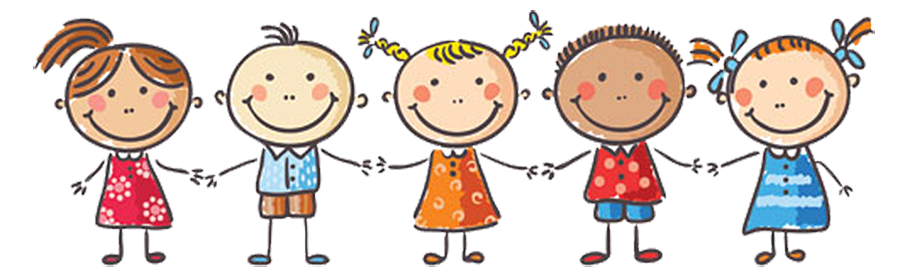 						Pozdrawiamy serdecznie, Zespół WWR